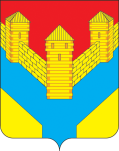    Российская Федерация                                                           Приказ №  44 Министерство образования				           от 02.06.  2022 года     Российской Федерации				             Муниципальное бюджетное           общеобразовательное       учреждение    Сухореченская основнаяобщеобразовательная школа        Илекского района   Оренбургской области461353 Оренбургская обл,С.Сухоречка, ул. Молодежная, 41Тел: «8-3537» 25-3-21« Об утверждении Плана по минимизации коррупционных рисков в Муниципальном  бюджетном  общеобразовательном  учреждении Сухореченская основная общеобразовательная школа Илекского района Оренбургской области на 2022 год» 
В соответствии со статьей 13.3 Федерального закона от 25.12.2008 года № 273 «О противодействии коррупции», в целях принятия мер по предупреждению коррупции, а также профилактики коррупционных проявлений в учреждении ПРИКАЗЫВАЮ:Утвердить План мероприятий по минимизации коррупционных рисков в Муниципальном  бюджетном  общеобразовательном  учреждении Сухореченская основная общеобразовательная школа Илекского района Оренбургской области на 2022 год (Приложение № 1).Заместителю директора Бударниковой Н.А. довести данный план  до всех заинтересованных лиц.Работникам обеспечить соблюдение плана по минимизации коррупционных рисков в образовательном учреждении.Контроль за исполнением настоящего приказа оставляю за собой.Директор школы                                                Ю.П. ЯловаПриложение № 1 УТВЕРЖДЕНОДиректором МБОУ Сухореченской ООШ	                            Ю.П. Ялова Приказ № 44 от 02.06.  2022 г.План по минимизации коррупционных рисков в Муниципальном  бюджетном  общеобразовательном  учреждении Сухореченская основная общеобразовательная школа Илекского района Оренбургской области на 2022 год
Целью оценки коррупционных рисков является определение конкретных процессов и видов деятельности Муниципального  бюджетного  общеобразовательного  учреждения Сухореченская основная общеобразовательная школа Илекского района Оренбургской области, при реализации которых наиболее высока вероятность совершения работниками школы коррупционных правонарушений как в целях получения личной выгоды, так и в целях получения выгоды школы.На основании оценки коррупционных рисков можно составить перечень коррупционно - опасных функций и разработать комплекс мер по устранению или минимизации коррупционных рисков.В целях недопущения совершения должностными лицами коррупционных правонарушений или проявлений коррупционной направленности реализацию антикоррупционных мероприятий необходимо осуществлять на постоянной основе посредством:организации внутреннего контроля за исполнением должностными лицами своих обязанностей, основанного на механизме проверочных мероприятий; при этом проверочные мероприятия должны проводиться и на основании поступившей информации о коррупционных проявлениях, в том числе жалоб и обращений граждан и организаций, публикаций о фактах коррупционной деятельности должностных лиц в средствах массовой информации;использование средств видеонаблюдения и аудиозаписи в местах приёма граждан и представителей организаций;Проведение разъяснительной и иной работы для существенного снижения возможностей коррупционного поведения при исполнении коррупционно-опасных функций.Коррупционные рискиКомплекс мер по устранению или минимизации коррупционных рисковКонтроль приема, перевода и отчисления обучающихся в соответствии с нормативными документами; проведения государственной (итоговой) аттестации выпускниковобеспечение открытой информации о наполняемости классов;размещение приказов на официальном сайте.Организация систематического контроля за получением, учетом, заполнением и порядком выдачи документов государственного образца об образованииназначение ответственного за заполнение аттестатов об основном общем, среднем общем образовании;создание комиссий по проверке данных, вносимых в аттестат;создание комиссии по списанию бланков строгой отчетности.Контроль организации приема пожертвований от граждан и организаций- публичный отчет образовательного учреждения с включением вопросов по коррупции.Осуществление контроляфинансово-хозяйственнойдеятельности- ревизионный контроль со стороны учредителя;-создание комиссии по закупкам в рамках требований законодательства.Использование средств на оплату труда в соответствии с Положением об оплате трудасоздание комиссии учреждения по распределению стимулирующего фонда работникам учреждения;согласование с профсоюзным комитетом.Проведение аттестации педагогических работников.- организация работы по контролю за деятельностью должностных лиц с участием представителей педагогических работников и представителей учредителя.Усиление контроля за недопущением фактов неправомерного взимания денежных средств с родителей обучающихся.- проведения анкетирования среди родителей.Предоставление сведений о доходах, имуществе и обязательствах имущественного характера директором.- ежегодно предоставление сведений о доходах, имуществе и обязательствах имущественного характера лицами, определенными перечнем должностей.Работа с обращениями родителей (законных представителей); прием родителей (законных представителей); проверка письменных обращений, подготовка ответов на обращение.- проведение мониторинга среди родителей с целью определения степени их удовлетворенности работой образовательного учреждения, качеством предоставляемых образовательных услуг.Организация работы по формированию нетерпимого отношения к проявлениям коррупции с юношеского возраста. Организация и проведение недели правовых знаний с целью повышения уровня правосознания и правовой культуры.- проведение тематических классных часов; Проведение родительских собраний «Правовая ответственность несовершеннолетних».Информирование общественности через СМИ о проводимых мероприятиях поантикоррупционному образованию, просвещению и пропаганде.- наличие рубрики на сайте учреждения, поддерживание её в актуальном режиме.Расписание и режим работы- составление расписания и режима работы в соответствии с нормами СанПин и в интересах оптимального использования рабочего времени.Размещение заказов на поставку товаров, выполнение работ и оказание услуг- организация работы по контролю за деятельностью должностного лица, ответственного за размещения заказов по закупкам товаров, работ, услуг для нужд  МБОУ Сухореченской ООШ Илекского района Оренбургской области Анализ исполнения плана мероприятий противодействия коррупции учреждения.Обсуждение вопросов антикоррупционной политики на заседании педагогического совета.